Publicado en Madrid el 18/04/2024 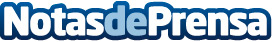 Distroller presenta sus nuevos Ksi-Meritos con el lema 'Que comience el  Biuti Taim', estos adorables personajes llegan cargados de diversión y emociónLos Ksi-Meritos 'Biuti Taim' llegan para deslumbrar con su nuevo look interplanetario a  todos los padres y madres neonatales
Datos de contacto:Valentina Cano de NicolásDigital Consultant - Royal Comunicación682 04 13 97Nota de prensa publicada en: https://www.notasdeprensa.es/distroller-presenta-sus-nuevos-ksi-meritos-con Categorias: Nacional Juegos Madrid Cataluña Andalucia Valencia Entretenimiento Ocio para niños Industria http://www.notasdeprensa.es